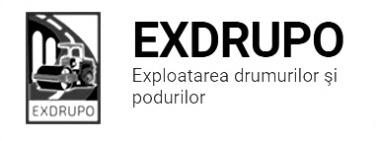 Notă informativăcu privire la lucrările de întreţinere şi salubrizare a infrastructurii rutieresect. Centru (4 muncitori): executate 29.01.2021 :Curățirea/presurare material antiderapant manual:Viaduc (pod)-2 013m2. planificate 01.02.2021:Salubrizarea pasajelor subterane: bd. Șt. cel Mare-Ciuflea,  bd. Șt. cel Mare-Negruzzi, șos.Hîncești-Sihastrului, șos.Hîncești-Spicului, șos.Hîncești, 176.sect. Buiucani (3 muncitori): 	executate 29.01.2021:Presurare material antiderapant manual: str. M. Viteazul tr. (pod)-1 364m2.Curățirea trecerilor pietonale: C. Ieșilor-245m2, str. I. Creangă-122m2.Curațirea grilajelor de zăpadă: C. Ieșilor-84buc., str. I. Creangă-42buc.planificate 01.02.2021:Curățirea canalizării pluviale: pe sector.sect. Rîşcani (5 muncitori):executate 29.01.2021 :Curățire/presurare material antiderapant manual a pasajelor subterane: bd. Renașterii (Circ)-100m2, str. A. Russo-Moscova-100m2.Curățire/presurare material antiderapant manual a staților de oprire a transp. public: str. Dimo-M. Basarab-25m2, str. Petricani-C. Moșilor-25m2, str. Petricani, 25-33-75m2.Curățire/presurare  material antiderapant manual: bd. Renașterii tr. (pod)-120m2.  planificate 01.02.2021:Salubrizarea manuală: str. 8 Martie, str. Constructorilor, str. Badiu.sect. Botanica (6 muncitori):executate 29.01.2021:Curățire/presurare material antiderapant manual: Viaduc tr.-3 000m2, str. L. Bîcului  tr. (pod)-1 000m2.Curățire/presurare material antiderapant manual a a stațiilor de transport public:șos. Muncești.Salubrizarea pasajelor subterane: bd. Dacia-Teilor. planificate 01.02.2021:Salubrizarea stațiilor de transport public:șos. Muncești-13 stații.Salubrizarea pasajelor subterane: bd. Dacia-Teilor, bd. Dacia-Aeroport, bd. Dacia-Viaduc (Sp. Nr. 1), șos. Muncești, 800. sect. Ciocana (5 muncitori):executate 29.01.2021:Presurarea materialul antiderapant manual: str. L. Bîcului (pod)-200m2. planificate 01.02.2021:Presurarea materialului antiderapant manual: str. L. Bîcului (pod), str. Varnița (pod).Salubrizarea manulă: str. M. Manole, str. M. Spătarul.sect. OCR (14 muncitori):executate 29.01.2021:Deservirea indicatoarelor rutiere: sect. Centru-59buc., sect. Botanica-48buc. planificate 01.02.2021:Deservirea indicatoarelor rutiere: mun. Chișinău.sect. Întreținerea canalizării pluviale (5muncitori):executate 29.01.2021:Reparația canalizării pluviale: str. Petricani-2gril.inst., 2cap.beton, bd. Șt. cel Mare-2gril.inst., str. Albișoara, 8-3m3 demol.beton.Verificarea  rețelelor canalizării pluviale: str. Albișoara, 80/4, 80/5.planificate 01.02.2021:Curățirea canalizării pluviale: str. Albișoara, 80/4, 80/5, 80/6, str. Aeroportului, 11-12.sect. Specializat îninfrastructură (pavaj)(8 muncitori):planificate 01.02.2021:Salubrizarea manuala: str. Varnița.sect. Specializat în infrastructură (restabilirea învelișului asfaltic) (2 muncitori):executate 29.01.2020: Curățire manuală a zăpezii: Viaduc tr.-1 500m2. executate 30.01.2020: Lichidarea situației de avariere: str. Gr. Botanică-9m2, bd. Dacia-2m2, str. Grenoble-2,5m2, șos. Hîncești (pod)-3m2, str. I. Creangă-1,5m2, str. Petricani-6m2, C. Moșilor-2,5m2.executate 31.01.2020: Lichidarea situației de avariere:str. Tighina-1m2, str. M. Spătarul-4m2, str. Bucovina-4m2, str. Studenților-0,5m2, C. Orheiului-10m2, bd. Renașterii-2m2, bd. Gr. Vieru-2m2.planificate 01.02.2021:Restabilirea săpăturilor: sect. Botanica.29-30.01.2021:Presurarea părții carosabile cu material antiderapant-36,0t(sare), 460,0t(nisip-sare).30-31.01.2021:Presurarea părții carosabile cu material antiderapant- 23,6t(sare), 143,2t(nisip-sare).31.01.2021-01.02.2021:Presurarea părții carosabile cu material antiderapant- 56,7t(sare), 627,75t(nisip-sare).Măsurile întreprinse pentru prevenirea răspîndirii Covid-19:Toate unităţile de trasport sunt dezinfectate la începutul şi la sfîrşitul programului de lucru;Muncitorilor este verificată starea de sănătate de către medicul întreprinderii;Muncitorii sunt echipaţii cu:mască de protecţie;mănuşi de protecţie;dezinfectant.Inginer SP                     A. Bodnariuc